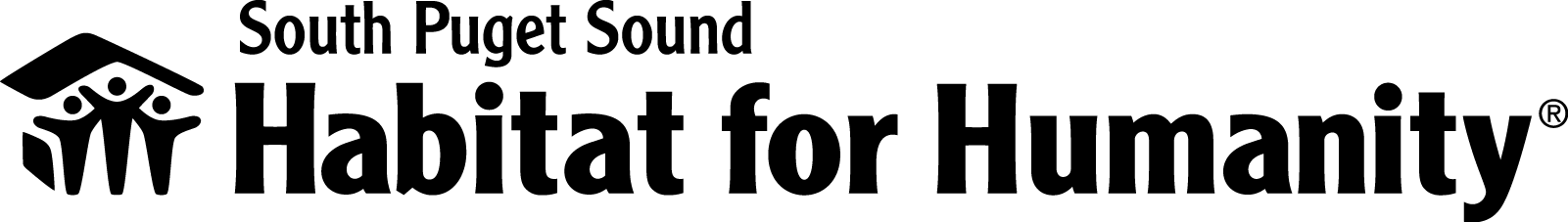 For Immediate Release			Contact: March 6, 2014				Addie Candib, Community Partnership  360-956-3456 ext. 4 				addie@spshabitat.orgJZK, Inc. Supports Habitat for Humanity Yelm, WA — JZK, Inc. once again shows its support for the Yelm community by donating building materials and appliances to South Puget Sound Habitat for Humanity’s Store in Yelm. A building owned by JZK, Inc. will be torn down, and in the spirit of partnership, Habitat for Humanity will collect them and bring them to the Yelm Store, where they will be sold to support affordable housing in Thurston County. The donated items include: file cabinets, desks, a stove, and a propane heater.  Habitat’s Yelm Store is located at 412 Yelm Ave E, Yelm, 98572. The Yelm Store is open Tuesday through Sunday, 10 AM to 6 PM. South Puget Sound (SPS) Habitat for Humanity is a local affiliate of Habitat for Humanity International. SPS Habitat for Humanity is a volunteer-driven non-profit organization that partners with low-income families in Thurston County to build decent, affordable housing. SPS Habitat for Humanity operates two Stores, one in Olympia and one in Yelm, which sell used tools, appliances, furniture, and building materials. All proceeds from the Stores support Habitat’s building program. In January of 2014, SPS Habitat for Humanity began construction on thirty-three homes in Lacey, WA. For more information, please contact at info@spshabitat.org, or 360-956-3456 ext. 4. ###